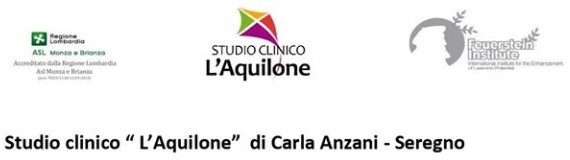 Un momento… STO PENSANDO!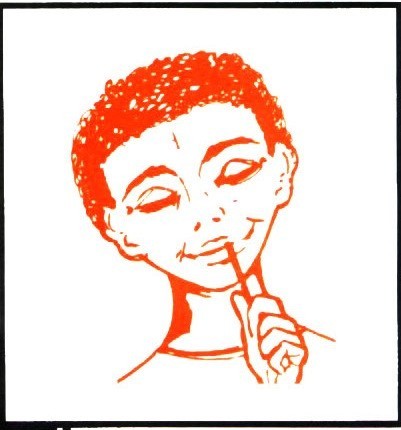 FORMAZIONE FEUERSTEIN 2021PROGRAMMA DI ARRICCHIMENTO STRUMENTALE –  online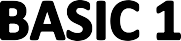 DURATA:	45 h (40 h di formazione intensiva + 5 )DATE:	23-24 gennaio6-7 / 20-21 febbraio6 marzoORARIO:	Sabato  8.30/13.00 – 14.00/18.00Domenica 9.00-13.00                       SEDE:	il corso si terrà online Per informazioni e iscrizioni telefonare alla dott.ssa Anzani n° 347-06.04.460 oppure visitare il sito www.studiolaquilone.it